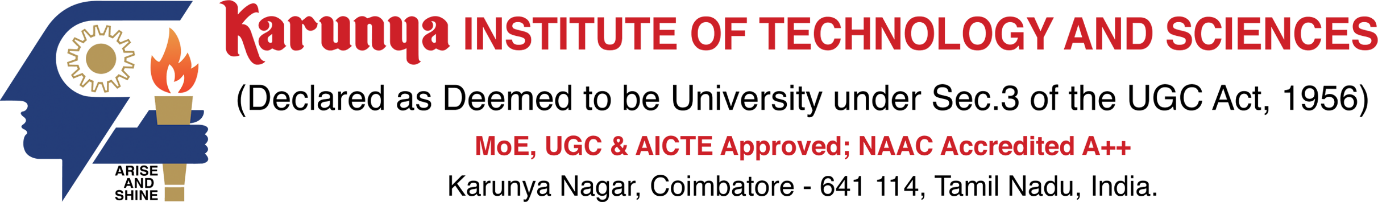 END SEMESTER EXAMINATION – APRIL / MAY 2024CO – COURSE OUTCOME	        BL – BLOOM’S LEVEL        M – MARKS ALLOTTEDCourse Code      IN FULL CAPSDuration       3hrsCourse Name     IN FULL CAPSMax. Marks 100Q. No.QuestionsQuestionsCOBLMPART – A (4 X 20 = 80 MARKS)(Answer all the Questions)PART – A (4 X 20 = 80 MARKS)(Answer all the Questions)PART – A (4 X 20 = 80 MARKS)(Answer all the Questions)PART – A (4 X 20 = 80 MARKS)(Answer all the Questions)PART – A (4 X 20 = 80 MARKS)(Answer all the Questions)PART – A (4 X 20 = 80 MARKS)(Answer all the Questions)1.a.CO120b.(OR)2.a.CO220b.3.a.CO320b.(OR)4.a.CO420b.5.a.CO520b.(OR)6.a.CO20b.7.a.CO20b.(OR)8.a.CO620b.COMPULSORY QUESTIONCOMPULSORY QUESTIONCOMPULSORY QUESTIONCOMPULSORY QUESTIONCOMPULSORY QUESTIONCOMPULSORY QUESTION9.a.CO620b.COURSE OUTCOMESCO1CO2CO3CO4CO5CO6Assessment Pattern as per Bloom’s LevelAssessment Pattern as per Bloom’s LevelAssessment Pattern as per Bloom’s LevelAssessment Pattern as per Bloom’s LevelAssessment Pattern as per Bloom’s LevelAssessment Pattern as per Bloom’s LevelAssessment Pattern as per Bloom’s LevelAssessment Pattern as per Bloom’s LevelCO / BLRUAAnECTotalCO1CO2CO3CO4CO5CO6180